Uzupełnij nazwy sprzętu sportowego. Wykorzystaj podane litery.LELBAAS   AT		b__________   b__________IKS				s__________   EKI TEELM   			b__________   h__________   RPPILE			f__________s   ENE   SAD			k__________   p__________   Przeczytaj podpowiedzi i uzupełnij nazwy ekwipunku.You put them on your eyes when you ski: 	_ _gg_ _ _You use them on your elbows: 			elbow p _ _ _   You put them on your feet: 			Roller_ l _ _ _ _You have it in your hand when you play tennis: 	tennis r _ _ _ _ _3  Uzupełnij pytania, wstawiając wyrazy z nawiasów w odpowiedniej formie. Następnie dokończ krótkie odpowiedzi.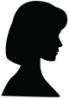 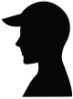 